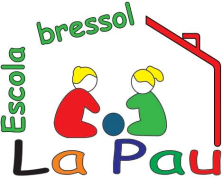 AUTORITZACIÓ AL COBRAMENT FRACCIONAT DE  LA MENSUALITAT DE JULIOLEstimades famílies, Com ja sabeu el curs escolar consta de 11 mensualitats OBLIGATÒRIES de Setembre a Juliol (amb els dos inclosos). Els alumnes que no assisteixin al mes de Juliol hauran de pagar igualment la quota mínima de la mensualitat, ja que l’escola romandrà oberta. Aquesta quota la trobareu fraccionada en dos pagaments, un inclòs a la quota del mes de Novembre i l’altre a la quota del mes de Març.En/Na___________________________________________amb DNI________________ autoritzo aquest cobrament.SignaturaBarcelona___de___________de______